1.4	to consider possible new allocation to the amateur service on a secondary basis within the band 5 250-5 450 kHz in accordance with Resolution 649 (WRC-12);BackgroundThis agenda item considers the possibility of an allocation of spectrum for the amateur service on a secondary basis in the 5 250-5 450 kHz band. Taking into account the propagation characteristics of the HF band at frequencies near 5 300 kHz and existing incumbent use in this band for disaster relief, emergencies, and contingency operations, an allocation to the amateur service in the 5 250-5 450 kHz band must protect incumbent services in the band.Incumbent services in the 5 250-5 450 kHz range include the fixed, mobile (except aeronautical mobile), and radiolocation services. Experience has shown that amateur service operation is incompatible with HF radiolocation, therefore the 5 250-5 275 kHz range is not suitable to satisfy this agenda item. Existing fixed and mobile use in this band is in direct support of law enforcement, disaster relief, emergencies, and contingency operations. Making use of this band by the amateur service is, therefore, incompatible. Some administrations permit amateur service licensees privileges within the 5 275-5 450 kHz range under RR No. 4.4, in some cases permitting operation on discrete channels, and in other cases permitting access to a frequency band. ProposalsSince amateur use of this band would be incompatible with existing services and incumbent use for disaster relief, emergencies, and contingency operations in the band, the United States proposes no change for the band 5 240-5 450 kHz. ARTICLE 5Frequency allocationsSection IV – Table of Frequency Allocations
(See No. 2.1)

NOC	USA/6A4/15 003-7 450 kHzReasons:	Experience has shown that sharing in the HF band is not possible between the amateur service and the radiolocation service, and between the amateur service and the fixed and mobile services which are heavily engaged in law enforcement, disaster relief, emergencies, and contingency operations.SUP	USA/6A4/2RESOLUTION 649 (WRC-12)Possible allocation to the amateur service on a 
secondary basis at around 5 300 kHzReasons:	Consequential to the incompatibility of an allocation to the amateur service.______________World Radiocommunication Conference (WRC-15)
Geneva, 2–27 November 2015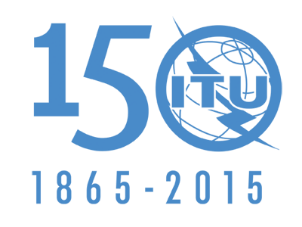 INTERNATIONAL TELECOMMUNICATION UNIONPLENARY MEETINGAddendum 4 to
Document 6-E5 October 2015Original: EnglishUnited States of AmericaUnited States of AmericaProposals for the work of the conferenceProposals for the work of the conferenceAgenda item 1.4Agenda item 1.4Allocation to servicesAllocation to servicesAllocation to servicesRegion 1Region 2Region 35 250-5 275FIXEDMOBILE except aeronautical mobileRadiolocation  5.132A5 250-5 275FIXEDMOBILE except aeronautical mobileRADIOLOCATION  5.132A5 250-5 275FIXEDMOBILE except aeronautical mobileRadiolocation  5.132A5.133A5 275-5 450	FIXED				MOBILE except aeronautical mobile5 275-5 450	FIXED				MOBILE except aeronautical mobile5 275-5 450	FIXED				MOBILE except aeronautical mobile